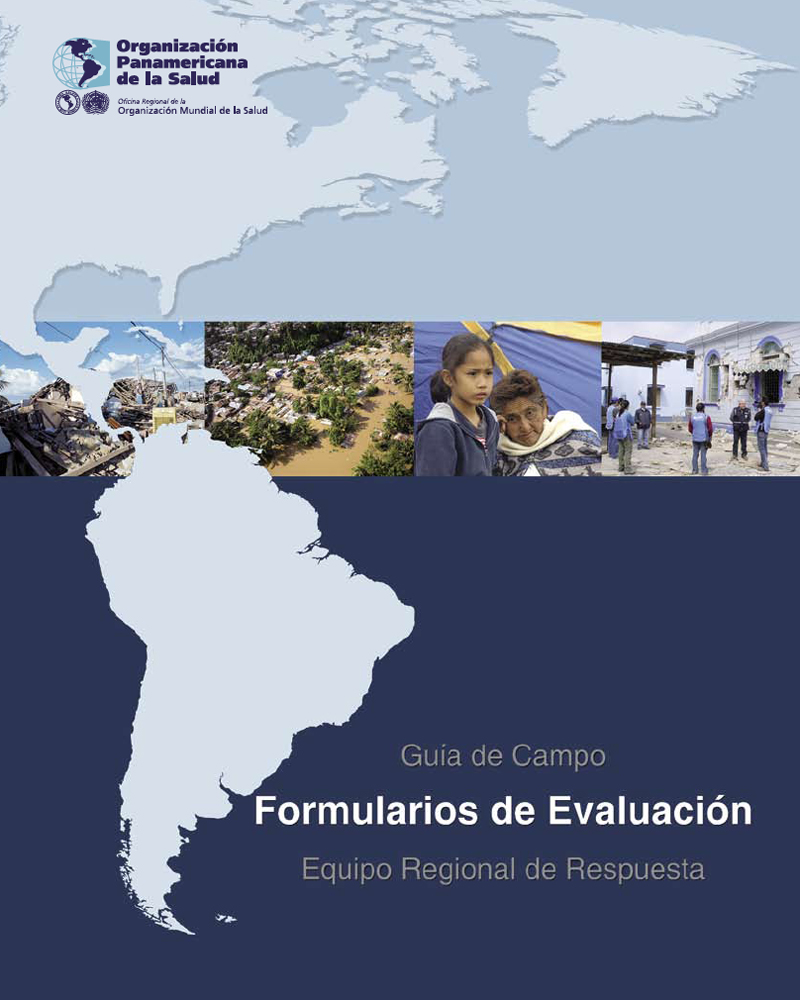 Los formularios de evaluación de la Guía de campo del Equipo de Respuesta de la OPS/OMS son instrumentos valiosos para la recolección de datos en escenarios de emergencias o desastres. Están diseñados para el registro cualitativo y cuantitativo de información que permita analizar las necesidades del sector salud para la toma de decisiones, que ayuden a dar respuesta rápida y eficiente a las víctimas de los desastres.Los formularios deben ser completados por los miembros del Equipo de Respuesta, en la mayoría de los casos, se ha incluido cinco copias (en la versión impresa) con el fin de que puedan ser arrancadas y utilizadas para la recopilación de datos. También se pueden obtener copias adicionales de los archivos en la memoria USB.ContenidoRequerimientos mínimos para agua, saneamiento y nutrición	1Logística, lista de verificación	2Situación de salud- Evaluación general rápida	3- Daños en la red de salud	5- Información de albergues	6Evaluación de la situación de adultos mayores de 60 años- Evaluación general	7- Situación de salud y vivienda	8- Viviendo en albergues	9- Infraestructura del hogar geriátrico	10- Necesidades de residentes en el hogar geriátrico	11Situación de salud mental, lista de verificación	12Evaluación de los sistemas de agua	13Control de calidad del agua	14Evaluación de la situación de saneamiento en los albergues	15Evaluación de daños post-desastres en las instalaciones de salud	16Equipo de vigilancia epidemiológica post-desastre	17Formato diario de vigilancia epidemiológica (sintomático)	18Formulario para la evaluación sanitaria del albergue	19Cálculo de la cantidad de malatión	23Evaluación general rápida	25Formato de informe de situación 	26Comunicación en emergencia, lista de verificación	27Acciones para prevenir problemas en la gestión de información	28Formato del llamamiento de ayuda internacional (flash appeal)	29Formato del Fondo Central para la Respuesta a Desastres (CERF)	30Tarjeta de acción para el Representante del país de la OPS/OMS	31Contactos del Área de Preparativos de Emergencia y Desastres de OPS/OMS	32Requerimientos mínimos para agua, saneamiento y nutrición(*) a  Communicable diseases control in emergencies. A field manual edited by M.A. Connoley. OMS. 2005.(*) b  Proyecto Esfera. Tabla modificada: OMS (1997, borrador) y PMA/ACNUR (Diciembre 1997).Logística, lista de verificación(*) 1 Marque con una X cuando verifique la función descrita.(*) 2 Registre el nombre del responsable del proceso indicado.(*) 3 Indique las observaciones que considere pertinentes.Situación de la salud (1)(*) 1 Indique en qué día posterior al evento se encuentra el lugar exacto de afectación de acuerdo a la división político-administrativa del país.(*) 2 Escriba el número de población en el área descrita.(*) 3 Amplíe los datos que considere necesarios y la información para la toma de decisiones.Situación de la salud (1a)(*) 1 Colocar, en números, los datos solicitados.(*) 2 Pacientes que por sus lesiones o falta de capacidad local deban ser remitidos a otro sitio.(*) 3 Identificación féretros –disposición final de cuerpos otro, ¿cuál?. Describa en observaciones.(*) 4 Ampliar o aclarar lo que considere necesario. Situación de la salud (2)(*) 1 Describa la región de salud a la que pertenecen las instalaciones de salud que reporta (incluye hospitales, puestos y centros de salud y todas las instalaciones de salud que integren esa región).(*) 2 Coloque el número de hospitales en la región, esto será útil para reorientar la atención de la red.(*) 3 Identifique si los daños son parciales o totales, utilice una casilla para el nombre de cada hospital.(*) 4 Registre el nivel de complejidad o de especialización de la instalación según la escala del país, discriminando mayor o menor grado de especialización.(*) 5 Registre el número de camas disponibles y funcionales en el hospital o instalación.(*) 6 Registre los hospitales que funcionan, los servicios que prestan y que están disponibles (cirugía, anestesia, ortopedia, neurocirugía, otros, cuáles.(*) 7 Registre si hay o no acceso a la instalación de salud.(*) 8 Utilice la casilla de observaciones para registrar o complementar datos referidos a los daños en cada instalación de salud o datos que sean relevantes para resolver de manera rápida. Describa los daños de cada institución.Situación de la salud (3)(*) 1 Identifique el lugar, ubicación, dirección o localización.(*) 2 Escriba el nombre como se conoce el albergue .(*) 3 Coloque el número aproximado de población albergada en la zona.(*) 4 Señale con una X si o no el albergue se considera oficial.(*) 5 Señale con una X si o no el albergue se considera improvisado.(*) 6 Señale con una X si o no el albergue recibe atención médica.(*) 7 Señale con una X si o no el albergue reporta al sistema de vigilancia epidemiológica.Evaluación de la situación de salud de adultos mayores de 60 años (1)(*) 1 Pacientes que necesitan ser reubicados a causa de sus heridas o enfermedades o por la no disponibilidad de tratamiento.(*) 2 Pacientes con disfuncionalidad auditiva, visual o de movilidad u otras, amplíelas en observaciones.(*) 3 Especifique o amplíe necesidades o hallazgos que no sean explícitos en el formato y que sirvan para orientar en la toma de decisiones.Evaluación de la situación de salud de adultos mayores de 60 años (2)(*) 1 Limitación funcional, visual, auditiva, de movilización, (otra) Identifique cuál en observaciones.(*) 2 Dieta blanda, baja en sal, en azúcar, otra identifique cuál? en observaciones.Evaluación de la situación de salud de adultos mayores de 60 años (3)Evaluación de la situación de salud de adultos mayores de 60 años (4)(*)1 Completo: daño total irreparable.(*) 2 Parcial: daño parcial: no destruido totalmente, podría repararse.Evaluación de la situación de salud de adultos mayores de 60 años (5)Salud mental, lista de verificación(*) 1 Registre sí existe o no una entidad reguladora del plan para asistencia y apoyo psicosocial e identifíquela.(*) 2 Existe Sí o No un plan de salud mental para desastres y se está aplicando.(*) 3 Registre Sí o No están contemplados los recursos económicos.(*) 4 Registre Sí o No tiene el plan ubicados los lugares y comunidades prioritarias a intervenir.(*) 5 Registre Sí o No el plan cubre los aspectos descritos.(*) 6 Registre si hay agencias, entidades u ONG trabajando en salud mental y los lugares donde se llevan a cabo.Evaluación de los sistemas de agua(*) 1 Población total: Población aproximada del lugar referido.(*) 2 Señale con una X si tiene o no servicio de agua potable y la población (número aproximado) que tiene el servicio o que no tiene.(*) 3 Señale con una X si el agua suministrada tiene o no tratamiento, si no conoce escriba las observaciones.(*) 4 Señale si hay o no daño en las fuentes de agua o tanques de almacenamiento y los m3 que calcula se han perdido.(*) 5 Señale con una X si hay o no daño en las líneas de conducción y los metros lineales dañados aproximadamente, si tiene la información.(*) 6 Señale si conoce el tiempo que podría tardar la rehabilitación; escríbalo en días, meses o años si es el caso.(*) 7 Escriba el tiempo estimado de rehabilitación.(*) 8 Señale con una X si hay o no medios locales para la rehabilitación.Nota: Si el sitio fue afectado; pero no tiene información regístrelo en observaciones.Control de calidad de agua(*) 1 Nombre del sitio donde hizo la prueba o tomó la muestra. Para que sea fácil ubicarle después.(*) 2 Nombre o símbolo del agente desinfectante utilizado. (cl, Ag, otros?).(*) 3 Registre el valor encontrado de cloro si es el caso, ó NA si no aplica.(*) 4 Escriba nombre del responsable de tomar la muestra o hacer la medición.(*) 5 Registre las observaciones sobre las condiciones higiénico sanitarias o la distribución o la cantidad o el suministro de agua que considere pertinente o las condiciones de almacenamiento y la posible solución del problema.Evaluación de la situación de saneamiento en los albergues(*)1 Identifique el sitio o nombre del albergue para ubicarlo posteriormente.(*)2 Escriba en litros la cantidad de agua al día (aproximadamente) que recibe el albergue o escriba No, si no hay disponibilidad o NF (no funciona) si es irregular el suministro.(*)3 Escriba Si o No existe el proceso nombrado o NF si es irregular o requiere intervención, en el albergue.(*)4 En observaciones registre lo complementario y relevante para comprender el problema registrado y o promover la solución.Evaluación de daños post-desastre en las instalaciones de saludConvenciones: Llene las casillas de acuerdo a los códigos que corresponden; cualquier aclaración colóquela en la casilla de observaciones..Equipo de vigilancia epidemiológica post-desastreFormato diario de vigilancia epidemiológica (sintomático) (*)1 (*) 1 Este formato está diseñado para ser llenado por personal que no es de salud, pero que tiene conocimientos básicos. La idea es capturar información de manera diaria en sitios de albergues de afectados para que sirva de orientación y alerta al personal médico responsable de la zona y permita el seguimiento de las condiciones de salud y la toma de decisiones .(*)2 Escriba el problema identificado y registre el nombre de la persona afectada.(*)3 Registre sólo los casos nuevos del día. Formulario para la evaluación sanitaria del albergue (1)(*) 1 Describa el número de personas, identifique cada una de las personas, ubicación en el albergue, enfermedades que padece.(*) 2 Describa el tratamiento médico o cuidado especial que requiere. Debe entregar al personal de salud.(*) 3 Describa el sitio de donde provienen los albergados.Formulario para la evaluación sanitaria del albergue (2)(*)1 Enumere los tanques para identificar y ubicarlos para la toma de muestras al reverso (si no es suficiente espacio).(*)2 Escriba el químico y la frecuencia con que se aplica.Formulario para la evaluación sanitaria del albergue (3)Formulario para la evaluación sanitaria del albergue (4)Cálculo de la cantidad de malatión (1)Cálculo de la cantidad de malatión (2)Evaluación general rápida (*)1(*) Este formulario servirá de base para la elaboración de los SITREP.Formato de informe de situación (SITREP)Preparado por: _____________________________Comunicación en emergencia, lista de verificación (*)1(*) 1 En cada punto registre o amplíe la información recolectada con las observaciones que considere pertinente para orientar las decisiones.Acciones para prevenir problemas en la gestión de informaciónLlamamiento de ayuda internacional (Flash appeal)Fondo Central para la Respuesta a Desastres (CERF) (*)1Project SummarySummarize the situation and its impact on the health sector. Include affected population, access to services, and identify the immediate life-saving needs. Explain why project is a priority and how project will address the CERF life-saving criteria. Description of the CERF component of the ProjectDescription of the CERF Component of the Project(a) ObjectiveExplain objective of the project.(b) Proposed activitiesList proposed activities, keeping in mind life-saving criteria.(c) Expected outcomesDescribe expected outcomes of each of the proposed activities, and the improvements expected at the end of the activity.(d) Implementation planIn a short paragraph, state who will participate and how the plan will be executed.Budget (CERF component only)(*) 1 El CERF debe presentarse en inglés; sin embargo, este puede redactarse y enviarse a Washington para su traducción.Tarjeta de acción para el Representante del país de la OPS/OMSContactos del Área de Preparativos de Emergencia 
y Desastres de OPS/OMS** Visite la página www.paho.org/desastres para ver la actualización de esta información.Agua (*)a:Agua (*)a:Cantidad20 litros persona/día250 personas por punto de tomaDistanciaNo más de 100 metros de distancia de la viviendaDistancia entre letrinas y puntos de agua100 metros mínimoSaneamiento:Saneamiento:Letrina1 por 20 personasDistanciaA no más de 30 mts de la viviendaDesechos de basura1 punto por 500 personas (2 m x 5 m x 2 m; 2.2 yd x 5.5 yd x 2.2 ydJabón250 g (8.8 onzas) por persona por mesNutriciónNutriciónEnergía2100 kilocalorías por persona/díaTabla de cálculo de kilocalorías:Tabla de cálculo de kilocalorías:Tabla de cálculo de kilocalorías:Kilocaloría/100 gRación / persona / mesCereales350/100 g (3.5 oz)13.5 kg (7.7 lb)Frijol335/100 g (3.5 oz)1.5 kg (3.3 lb)Aceite (vegetal)885/100 g (3.5 oz)0.8 kg (1.8 lb)Azúcar400/100 g (3.5 oz)0.6 kg (7.7 lb)Valores nutricionales (*)b:Valores nutricionales (*)b:Proteína10%–12% total energía (52–63 g),< 15%Grasa17% total energía (40 g)Vitamina A1666 IU (or 0.5 mg Retinol equivalentes)Tiamina (B1)0.9 mg (or 0.4 mg por 1000 kcal ingesta)Riboflavina (B2)1.4 mg (or 0.6 mg por 1000 kcal ingesta)Niacina (B3)12.0 mg (or 0.6 mg por 1000 kcal ingesta)Vitamina C28.0 mgVitamina D3.2–3.8 µg Hierro22 mg (baja biodisponibilidad, i.e., 5%–9%)Yodo150 mgFuncionesDescripciónSe realiza (*)1Se realiza (*)1Se realiza (*)1Responsable (*)2Observaciones (*) 3FuncionesDescripciónSiNoParcialResponsable (*)2Observaciones (*) 3Administración de la cadena de suministros de saludCadena de suministro y recursos humanos contratados o encargados de logísticaAdquisición y comprasSelección, adquisición, subcontrataciónAlmacenamiento e inventarioManejo de almacenesAlmacenamiento e inventarioMovimientos de inventarioIT, radios, y comunicacionesRedes funcionandoIT, radios, y comunicacionesCentral comunicaciónIT, radios, y comunicacionesOficinas de campoTransporteMercancíasTransporteMedios de transporteTransporteAdministración de proveedores de transporteTransporteGerencia de la flotaMantenimientoEquipos de comunicaciónMantenimientoSistemas médicosMantenimientoVehículosImportaciones y donacionesManejo de documentos y procedimientos de importaciones y donacionesImplementación SUMA/LSS 
(Otros sistemas)Sistema de donaciones y suministrosNecesidades básicas de operación ERRHabitación, alimentación, seguridad, movilidadEvaluación general rápidaEvaluación general rápidaEvaluación general rápidaEvaluación general rápidaEvaluación general rápidaEvaluación general rápidaEvaluación general rápida(Informar a la mayor brevedad posible)(Informar a la mayor brevedad posible)(Informar a la mayor brevedad posible)(Informar a la mayor brevedad posible)(Informar a la mayor brevedad posible)(Informar a la mayor brevedad posible)(Informar a la mayor brevedad posible)Informe #Fecha de elaboración:Hora de elaboración:Hora de elaboración:Informe #Fecha de elaboración:DíaMesAñoHora de elaboración:Hora de elaboración:Preparado por:Preparado por:Preparado por:Preparado por:Preparado por:Preparado por:Preparado por:Tipo de evento:Tipo de evento:Fecha del evento:Fecha del evento:Fecha del evento:Fecha del evento:# _____ días post eventoPaís:País:País:País:País:Población No. (*) 2Observaciones: (*) 3Zona afectada (ubicación geográfica) según división político-administrativaZona afectada (ubicación geográfica) según división político-administrativaZona afectada (ubicación geográfica) según división político-administrativaZona afectada (ubicación geográfica) según división político-administrativaZona afectada (ubicación geográfica) según división político-administrativaLugar de afectación (*)1Lugar de afectación (*)1Lugar de afectación (*)1Lugar de afectación (*)1Lugar de afectación (*)1Departamento – Estado - ProvinciaDepartamento – Estado - ProvinciaMunicipio – CantónMunicipio – CantónMunicipio – Cantón		Evaluación general rápida		Evaluación general rápida		Evaluación general rápida		Evaluación general rápida		Evaluación general rápida		Evaluación general rápida		Evaluación general rápidaSitio/Zona (especifique)Victimas (*) 4Victimas (*) 4Victimas (*) 4Heridos (*) 1Heridos (*) 1Observaciones (*) 4Sitio/Zona (especifique)MuertosMuertosDesaparecidosPara tratamiento localNecesidad de traslado (*) 2Sitio/Zona (especifique)Dificultades manejo cadáveresDificultades manejo cadáveresDificultades manejo cadáveresObservacionesObservacionesObservacionesCapacidad morgue suficienteCapacidad morgue suficienteOtros inconvenientes (*) 3 identificación, bolsas, disposición final, refrigeración, personal, otro, cuál, describaSiNoDaños en la red de salud*Daños en la red de salud*Daños en la red de salud*Daños en la red de salud*Daños en la red de salud*Daños en la red de salud*Daños en la red de salud*Daños en la red de salud*Daños en la red de salud*Daños en la red de salud*Región hospitalaria (*) 1Total hospitales
 (*) 2Nombre hospitales afectados (*) cNombre hospitales afectados (*) cNivel de complejidad hospitalaria (*) 4 No. Camas disponibles
(*) 5Servicios disponibles (*) 6Acceso  (*) 7Acceso  (*) 7Observaciones  (*) 8Región hospitalaria (*) 1Total hospitales
 (*) 2TotalmenteParcialmente1, 2, 3,-alto, 
½ bajoSiNoInformación de albergues (generalidades)Información de albergues (generalidades)Información de albergues (generalidades)Información de albergues (generalidades)Información de albergues (generalidades)Información de albergues (generalidades)Información de albergues (generalidades)Información de albergues (generalidades)Información de albergues (generalidades)Información de albergues (generalidades)Información de albergues (generalidades)Información de albergues (generalidades)Información de albergues (generalidades)Información de albergues (generalidades)Sitio/zona (*) 1Nombre del albergue (*) 2Población albergada
 (*) 3Albergue oficial (*) 4Albergue oficial (*) 4Albergue improvi-sado (*) 5Albergue improvi-sado (*) 5Albergue en casa de familias (*) 6Albergue en casa de familias (*) 6Recibe atención en saludRecibe atención en saludReporta al SVE (*) 7Reporta al SVE (*) 7ObservacionesSiNoSiNoSiNoSiNoSiNoEvaluación generalEvaluación generalEvaluación generalEvaluación generalEvaluación generalEvaluación generalEvaluación generalEvaluación generalEvaluación generalEvaluación generalEvaluación generalEvaluación generalEvaluación generalEvaluación generalEvaluación generalUbicación/
zonaNombre del albergue o instituciónNúmero de adultos mayoresNúmero de adultos mayoresNúmero de adultos con necesidades especialesNúmero de adultos con necesidades especialesNúmero de adultos con necesidades especialesNúmero de adultos con necesidades especialesHeridos o enfermosHeridos o enfermosHeridos o enfermosHeridos o enfermosFallecidosFallecidosObservaciones (*)3Ubicación/
zonaNombre del albergue o instituciónNúmero de adultos mayoresNúmero de adultos mayoresEnfermedad crónicaEnfermedad crónicaNecesidades funcionales (*)2Necesidades funcionales (*)2Tratamiento local disponibleTratamiento local disponibleRequiere evacuación (*)1Requiere evacuación (*)1FallecidosFallecidosObservaciones (*)3Ubicación/
zonaNombre del albergue o instituciónMFMFMFMFMFMFObservaciones (*)3Situación de salud y de viviendaSituación de salud y de viviendaSituación de salud y de viviendaSituación de salud y de viviendaSituación de salud y de viviendaSituación de salud y de viviendaSituación de salud y de viviendaSituación de salud y de viviendaSituación de salud y de viviendaSituación de salud y de viviendaSituación de salud y de viviendaSituación de salud y de viviendaSituación de salud y de viviendaSituación de salud y de viviendaSituación de salud y de viviendaUbicación/zonaNombre del albergue o instituciónViviendo con familiaresViviendo con familiaresViviendo con familiaresViviendo con familiaresViviendo con familiaresViviendo con familiaresViviendo solosViviendo solosViviendo solosViviendo solosViviendo solosViviendo solosObservaciones:Ubicación/zonaNombre del albergue o instituciónPersonas con enferme-dades crónicasPersonas con enferme-dades crónicasPersonas con limitaciones funcionales (*)1Personas con limitaciones funcionales (*)1Personas con necesidades nutricionales especiales (*)2Personas con necesidades nutricionales especiales (*)2Personas con enferme-dades crónicasPersonas con enferme-dades crónicasPersonas con limitaciones funcionales (*)1Personas con limitaciones funcionales (*)1Personas con necesidades nutricionales especiales (*)2Personas con necesidades nutricionales especiales (*)2Observaciones:Ubicación/zonaNombre del albergue o instituciónMFMFMFMFMFMFObservaciones:Viviendo en alberguesViviendo en alberguesViviendo en alberguesViviendo en alberguesViviendo en alberguesViviendo en alberguesViviendo en alberguesViviendo en alberguesViviendo en alberguesViviendo en alberguesViviendo en alberguesViviendo en alberguesViviendo en alberguesUbicación/zonaNombre del albergue o instituciónNúmero personas en albergueNúmero personas en albergueAdultos mayoresAdultos mayoresAdulto mayor con enfermedad crónicaAdulto mayor con enfermedad crónicaNúmero de mayores de 60 con limitación funcionalNúmero de mayores de 60 con limitación funcionalNúmero de adultos mayores con necesidades nutricionales especialesNúmero de adultos mayores con necesidades nutricionales especialesObservacionesUbicación/zonaNombre del albergue o instituciónMFMFMFMFMFObservacionesInfraestructura del hogar geriátricoInfraestructura del hogar geriátricoInfraestructura del hogar geriátricoInfraestructura del hogar geriátricoInfraestructura del hogar geriátricoInfraestructura del hogar geriátricoInfraestructura del hogar geriátricoInfraestructura del hogar geriátricoUbicación/zonaNombre de la instituciónNo. de residentesNo. de residentesNo. de residentesDañosDañosObservacionesUbicación/zonaNombre de la instituciónTotalMFCompleto (*)1Parcial (*)2ObservacionesNecesidades de residentes en hogar geriátrico Necesidades de residentes en hogar geriátrico Necesidades de residentes en hogar geriátrico Necesidades de residentes en hogar geriátrico Necesidades de residentes en hogar geriátrico Necesidades de residentes en hogar geriátrico Necesidades de residentes en hogar geriátrico Necesidades de residentes en hogar geriátrico Necesidades de residentes en hogar geriátrico Ubicación/zonaNombre de la instituciónNúmero de residentes con enfermedades crónicasNúmero de residentes con enfermedades crónicasNúmero de residentes con limitaciones funcionalesNúmero de residentes con limitaciones funcionalesNúmero de residentes con necesidades nutricionales especialesNúmero de residentes con necesidades nutricionales especialesObservacioinesUbicación/zonaNombre de la instituciónMFMFMFObservacioinesAspectos a evaluarSiNoObservacionesObservacionesObservaciones1.  Entidad reguladora (*)1Escriba el nombre:Escriba el nombre:Escriba el nombre:1.  Entidad reguladora (*)1Número de teléfono del contacto:Número de teléfono del contacto:Número de teléfono del contacto:2.  Existencia de plan de salud mental en desastres (*)23.  Recursos disponibles (*)3FinancierosHumanosEquipos y logística4.  Lugares prioritarios de intervención (*)4(*)5 ASPECTOS A EVALUAR DEL PLAN DE SALUD MENTAL(*)5 ASPECTOS A EVALUAR DEL PLAN DE SALUD MENTAL(*)5 ASPECTOS A EVALUAR DEL PLAN DE SALUD MENTAL(*)5 ASPECTOS A EVALUAR DEL PLAN DE SALUD MENTAL(*)5 ASPECTOS A EVALUAR DEL PLAN DE SALUD MENTAL(*)5 ASPECTOS A EVALUAR DEL PLAN DE SALUD MENTALSiNoObservacionesObservacionesObservaciones1. Base conceptual: protocolos procedimientos concertados2. Objetivos3. Diagnóstico preliminar4. Atención psicosocial5. Capacitación y fortalecimiento del sistema local en salud mental6. Promoción y educación en salud mental7. Comunicación social 8. Organización comunitaria9. Coordinación intersectorial10. Vigilancia epidemiológica 11. Referencia y contrarreferenciaOtras agencias/ONG (*)6Lugares de intervenciónLugares de intervenciónRecursosActividadesResponsable Lugar (sitio)Pobla- ción total (*)1Disponibilidad de servicio de agua (*)2Disponibilidad de servicio de agua (*)2Disponibilidad de servicio de agua (*)2Trata-miento previo (*)3Trata-miento previo (*)3Daño en fuentes (*)4Daño en fuentes (*)4Daño en fuentes (*)4Daño tanques de almacena-miento (*)5Daño tanques de almacena-miento (*)5Daño tanques de almacena-miento (*)5Líneas de conducción (*)6Líneas de conducción (*)6Líneas de conducción (*)6Tiempo estimado de rehabilitación (*)7Medios locales para rehabilitación (*)8Medios locales para rehabilitación (*)8ObservacionesLugar (sitio)Pobla- ción total (*)1SiNoPob.SiNoSiNoM3SiNoM3SiNomtsdías/mes/añoSiNoObservacionesNo.Nombre o ubicación de lugar de tomas de muestra (*)1Fecha (d-m-a)Nombre del agente desinfectante (*)2Cloro residual (*)3Responsable (*)4Observaciones (*)e1.2.3.4.5.6.7.8.9.10.11.12.13.14.15.16.17.Lugar (*)1# Personas albergadasLitros de agua (*)2Saneamiento ambientalSaneamiento ambientalSaneamiento ambientalSaneamiento ambientalSaneamiento ambientalSaneamiento ambientalVigilancia de la inocuidad alimentos (*)3Vigilancia de la inocuidad alimentos (*)3Otros especifi-queObservaciones (*)4Lugar (*)1# Personas albergadasLitros de agua (*)2Adecuada disposición de excretas (*)3Adecuada disposición de excretas (*)3Drenaje, aguas servidas (*)3Drenaje, aguas servidas (*)3Disposición de residuos sólidos (*)3Disposición de residuos sólidos (*)3Vigilancia de la inocuidad alimentos (*)3Vigilancia de la inocuidad alimentos (*)3Otros especifi-queObservaciones (*)4Lugar (*)1# Personas albergadasLitros de agua (*)2SiNoSiNoSiNoSiNoOtros especifi-queObservaciones (*)4Evento: _____________________________ Fecha de evaluación: ______________Institución: __________________________ No. camas: ______ Pre-evento: ______Name of assessor: ______________________                         Post-evento: _____Evento: _____________________________ Fecha de evaluación: ______________Institución: __________________________ No. camas: ______ Pre-evento: ______Name of assessor: ______________________                         Post-evento: _____Evento: _____________________________ Fecha de evaluación: ______________Institución: __________________________ No. camas: ______ Pre-evento: ______Name of assessor: ______________________                         Post-evento: _____Evento: _____________________________ Fecha de evaluación: ______________Institución: __________________________ No. camas: ______ Pre-evento: ______Name of assessor: ______________________                         Post-evento: _____Evento: _____________________________ Fecha de evaluación: ______________Institución: __________________________ No. camas: ______ Pre-evento: ______Name of assessor: ______________________                         Post-evento: _____Evento: _____________________________ Fecha de evaluación: ______________Institución: __________________________ No. camas: ______ Pre-evento: ______Name of assessor: ______________________                         Post-evento: _____Evento: _____________________________ Fecha de evaluación: ______________Institución: __________________________ No. camas: ______ Pre-evento: ______Name of assessor: ______________________                         Post-evento: _____Estado del servicioRecursos humanosSumi-nistrosEquipoInfraes-tructuraObservaciones (indique lo registrado)Medicina generalCirugía generalGineco-obstetriciaPediatríaSala de cirugíaConsulta ambulatoriaEmergenciasFarmaciaRayos XLaboratorioFisioterapiaLavanderíaCentral-esterilizaciónNutriciónTransportesMorgueElectricidadN/AN/ASuministro de aguaN/AN/ATeléfonosN/AN/ARadioteléfonoCódigoEstado de servicioPersonalSuministrosEquipoInfraestructuraCódigo0Sin servicioSin personalNo suministrosNo funcionaNo funciona01Sólo servicio de emergenciasSólo personal de emergenciasSolo suministros de emergenciasDaño moderado función limitadaDaño moderado función limitada12Servicio limitadoPersonal limitadoSuministros limitadosDaño menor funcionalDaño menor23Servicio normalPersonal normalSuministros normalesSin dañoFuncional3XNo disponibleNo disponibleSuministros no funcionan normalmenteEquipo no funciona normalmenteSin dañoXEquipoJeringas/agujas (10cc)EquipoTubo al vacío (tapa roja) y agujasEquipoContenedores plásticos estériles para muestras de agua, incluyendo tiosulfato de sodioEquipoHerramientas para muestreo desechablesEquipoComparador de cloro con sus colorantesEquipoHisopos de alcohol en paquetes individualesEquipoRopa desechableEquipoTabletas fluorescentesEquipoFormatos de evacuación de la entidad de saludEquipoFormatos de enfermedades producidas por consumo de alimentos/gastroenteritisEquipoFormatos de enfermedades para hepatitis viral, difteria, poliomielitis, tifoidea, dengue, tétanos, malaria, según sea el caso para hacer búsquedaEquipoPapel en blancoEquipoClavijas de mapeoEquipoPapel de gráficaEquipoReglaEquipoCinta para la pueba Sanitizer testEquipoTermómetros (dial type—10 to 110)EquipoCinta métricaPosible
equipo extraEquipo millipore portátil para prueba de agua (1)Posible
equipo extraLámpara ultravioleta Posible
equipo extraMedida doméstica estandarizada (500 ml)Posible
equipo extraTablero de controlPosible
equipo extraLupaPosible
equipo extraTubos colectores (1 doz.)Posible
equipo extraBrújula, GPSPosible
equipo extra“Plumb rod” (1)Posible
equipo extra“Spirit level” (1)Posible
equipo extra“Mosquito larvae dipper”Posible
equipo extraAspirador con tubos tapados (para colectar mosquitos)Posible
equipo extraManómetros de agua, las presiones positivas y negativasPosible
equipo extra“Hand level”Posible
equipo extraKit rápido de determinación de fosfatos
Nombre del Hospital/Instalación de Salud/Albergue: _____________________________                                  _________________________               Nombre                                                                        Ubicación/Ciudad/lugarFuncionario que diligencia el formato: _______________________________________Fecha: _____________________________
Nombre del Hospital/Instalación de Salud/Albergue: _____________________________                                  _________________________               Nombre                                                                        Ubicación/Ciudad/lugarFuncionario que diligencia el formato: _______________________________________Fecha: _____________________________
Nombre del Hospital/Instalación de Salud/Albergue: _____________________________                                  _________________________               Nombre                                                                        Ubicación/Ciudad/lugarFuncionario que diligencia el formato: _______________________________________Fecha: _____________________________
Nombre del Hospital/Instalación de Salud/Albergue: _____________________________                                  _________________________               Nombre                                                                        Ubicación/Ciudad/lugarFuncionario que diligencia el formato: _______________________________________Fecha: _____________________________
Nombre del Hospital/Instalación de Salud/Albergue: _____________________________                                  _________________________               Nombre                                                                        Ubicación/Ciudad/lugarFuncionario que diligencia el formato: _______________________________________Fecha: _____________________________
Nombre del Hospital/Instalación de Salud/Albergue: _____________________________                                  _________________________               Nombre                                                                        Ubicación/Ciudad/lugarFuncionario que diligencia el formato: _______________________________________Fecha: _____________________________
Nombre del Hospital/Instalación de Salud/Albergue: _____________________________                                  _________________________               Nombre                                                                        Ubicación/Ciudad/lugarFuncionario que diligencia el formato: _______________________________________Fecha: _____________________________
Nombre del Hospital/Instalación de Salud/Albergue: _____________________________                                  _________________________               Nombre                                                                        Ubicación/Ciudad/lugarFuncionario que diligencia el formato: _______________________________________Fecha: _____________________________
Nombre del Hospital/Instalación de Salud/Albergue: _____________________________                                  _________________________               Nombre                                                                        Ubicación/Ciudad/lugarFuncionario que diligencia el formato: _______________________________________Fecha: _____________________________
Nombre del Hospital/Instalación de Salud/Albergue: _____________________________                                  _________________________               Nombre                                                                        Ubicación/Ciudad/lugarFuncionario que diligencia el formato: _______________________________________Fecha: _____________________________
Nombre del Hospital/Instalación de Salud/Albergue: _____________________________                                  _________________________               Nombre                                                                        Ubicación/Ciudad/lugarFuncionario que diligencia el formato: _______________________________________Fecha: _____________________________Condiciones de Salud/SíntomasCondiciones de Salud/SíntomasCondiciones de Salud/SíntomasCondiciones de Salud/SíntomasCondiciones de Salud/SíntomasCondiciones de Salud/SíntomasCondiciones de Salud/SíntomasCondiciones de Salud/SíntomasCondiciones de Salud/SíntomasCondiciones de Salud/SíntomasCondiciones de Salud/SíntomasSigno, síntoma o condiciónGrupos de edadGrupos de edadGrupos de edadGrupos de edadGrupos de edadGrupos de edadGrupos de edadGrupos de edadGrupos de edadGrupos de edad<5<55 - 145 - 1415 - 5415 - 5455+55+TotalObservacionesMFMFMFMFFiebreFiebre y tosFiebre y urticaria (brote en la piel)Fiebre y puntos de hemorragia (petequías)DiarreaIctericia (piel amarilla)Otras condiciones (nómbrelas)Heridos (*)3Muertos (*)3Pacientes con discapacidad (*)3Pacientes con enfermedad crónica (*)3Otras importantes informaciones de salud (*)21. INFORMACIÓN GENERAL1. INFORMACIÓN GENERAL1. INFORMACIÓN GENERAL1. INFORMACIÓN GENERALNombre del albergue:Nombre del albergue:Ubicación:Ubicación:Persona responsable del albergue:Persona responsable del albergue:Teléfono:Teléfono:Tamaño del albergue (área) Aproximado en m2:m2M2 por persona (aproximado)M2 por persona (aproximado)Población total albergada:Población total albergada:M2 por persona (aproximado)M2 por persona (aproximado)Origen del desplazamiento de población:Origen del desplazamiento de población:Origen del desplazamiento de población:Origen del desplazamiento de población:Zona urbana (*)3Zona urbana (*)3Zona rural (*)3Zona rural (*)32. DISTRIBUCIÓN DE LA POBLACIÓN2. DISTRIBUCIÓN DE LA POBLACIÓN2. DISTRIBUCIÓN DE LA POBLACIÓN2. DISTRIBUCIÓN DE LA POBLACIÓNHombresMujeresObservacionesMenor de 1 año1-4 años5-14 años15-59 añosMayor de 60 añosPersonas con enfermedades crónicas (*)1Personas que requieren tratamiento médico especialPersonas con discapacidad o que requieren cuidados especiales (*)2Observaciones generales3. ABASTECIMIENTO DE AGUA3. ABASTECIMIENTO DE AGUA3. ABASTECIMIENTO DE AGUA3. ABASTECIMIENTO DE AGUA3. ABASTECIMIENTO DE AGUA3. ABASTECIMIENTO DE AGUA3. ABASTECIMIENTO DE AGUA3. ABASTECIMIENTO DE AGUA3. ABASTECIMIENTO DE AGUA3. ABASTECIMIENTO DE AGUA3. ABASTECIMIENTO DE AGUA3. ABASTECIMIENTO DE AGUA3. ABASTECIMIENTO DE AGUA3. ABASTECIMIENTO DE AGUA3. ABASTECIMIENTO DE AGUA3. ABASTECIMIENTO DE AGUAExiste agua para el consumo humano:Existe agua para el consumo humano:Existe agua para el consumo humano:Existe agua para el consumo humano:Existe agua para el consumo humano:Existe agua para el consumo humano:Existe agua para el consumo humano:Existe agua para el consumo humano:Existe agua para el consumo humano:Existe agua para el consumo humano:Existe agua para el consumo humano:Si Si Si No No Procedencia del agua:   Red pública    Carro cisterna o pipa    Pozo    Tanque estacionario Otros (especificar) _________________Frecuencia:   Diaria    Semanal    OtroProcedencia del agua:   Red pública    Carro cisterna o pipa    Pozo    Tanque estacionario Otros (especificar) _________________Frecuencia:   Diaria    Semanal    OtroProcedencia del agua:   Red pública    Carro cisterna o pipa    Pozo    Tanque estacionario Otros (especificar) _________________Frecuencia:   Diaria    Semanal    OtroProcedencia del agua:   Red pública    Carro cisterna o pipa    Pozo    Tanque estacionario Otros (especificar) _________________Frecuencia:   Diaria    Semanal    OtroProcedencia del agua:   Red pública    Carro cisterna o pipa    Pozo    Tanque estacionario Otros (especificar) _________________Frecuencia:   Diaria    Semanal    OtroProcedencia del agua:   Red pública    Carro cisterna o pipa    Pozo    Tanque estacionario Otros (especificar) _________________Frecuencia:   Diaria    Semanal    OtroProcedencia del agua:   Red pública    Carro cisterna o pipa    Pozo    Tanque estacionario Otros (especificar) _________________Frecuencia:   Diaria    Semanal    OtroProcedencia del agua:   Red pública    Carro cisterna o pipa    Pozo    Tanque estacionario Otros (especificar) _________________Frecuencia:   Diaria    Semanal    OtroProcedencia del agua:   Red pública    Carro cisterna o pipa    Pozo    Tanque estacionario Otros (especificar) _________________Frecuencia:   Diaria    Semanal    OtroProcedencia del agua:   Red pública    Carro cisterna o pipa    Pozo    Tanque estacionario Otros (especificar) _________________Frecuencia:   Diaria    Semanal    OtroProcedencia del agua:   Red pública    Carro cisterna o pipa    Pozo    Tanque estacionario Otros (especificar) _________________Frecuencia:   Diaria    Semanal    OtroProcedencia del agua:   Red pública    Carro cisterna o pipa    Pozo    Tanque estacionario Otros (especificar) _________________Frecuencia:   Diaria    Semanal    OtroProcedencia del agua:   Red pública    Carro cisterna o pipa    Pozo    Tanque estacionario Otros (especificar) _________________Frecuencia:   Diaria    Semanal    OtroProcedencia del agua:   Red pública    Carro cisterna o pipa    Pozo    Tanque estacionario Otros (especificar) _________________Frecuencia:   Diaria    Semanal    OtroProcedencia del agua:   Red pública    Carro cisterna o pipa    Pozo    Tanque estacionario Otros (especificar) _________________Frecuencia:   Diaria    Semanal    OtroProcedencia del agua:   Red pública    Carro cisterna o pipa    Pozo    Tanque estacionario Otros (especificar) _________________Frecuencia:   Diaria    Semanal    OtroAlmacenamiento:Almacenamiento:Almacenamiento:Almacenamiento:Almacenamiento:Almacenamiento:Almacenamiento:Almacenamiento:Almacenamiento:Almacenamiento:Almacenamiento:Almacenamiento:Almacenamiento:Almacenamiento:Almacenamiento:Observaciones (*)1Tanque:Tanque:Capacidad en m3__________Capacidad en m3__________Capacidad en m3__________Capacidad en m3__________Capacidad en m3__________Material:_______Material:_______Material:_______Material:_______Condiciones: Adecuadas InadecuadasCondiciones: Adecuadas InadecuadasCondiciones: Adecuadas InadecuadasCondiciones: Adecuadas InadecuadasOtros sistemas:Otros sistemas:Capacidad en m3Capacidad en m3Capacidad en m3Capacidad en m3Capacidad en m3MaterialMaterialMaterialMaterialCondiciones:Condiciones:Condiciones:Condiciones:Tratamiento: Tratamiento: Tratamiento: Tratamiento: Tratamiento: Tratamiento:  Si Si Si Si Si No   Cuál (*)2 ____________ No   Cuál (*)2 ____________ No   Cuál (*)2 ____________ No   Cuál (*)2 ____________ No   Cuál (*)2 ____________ Sedimentación    Filtración    Desinfección    Otros (especificar el  químico) ________________ Sedimentación    Filtración    Desinfección    Otros (especificar el  químico) ________________ Sedimentación    Filtración    Desinfección    Otros (especificar el  químico) ________________ Sedimentación    Filtración    Desinfección    Otros (especificar el  químico) ________________ Sedimentación    Filtración    Desinfección    Otros (especificar el  químico) ________________ Sedimentación    Filtración    Desinfección    Otros (especificar el  químico) ________________ Sedimentación    Filtración    Desinfección    Otros (especificar el  químico) ________________ Sedimentación    Filtración    Desinfección    Otros (especificar el  químico) ________________ Sedimentación    Filtración    Desinfección    Otros (especificar el  químico) ________________ Sedimentación    Filtración    Desinfección    Otros (especificar el  químico) ________________ Sedimentación    Filtración    Desinfección    Otros (especificar el  químico) ________________ Sedimentación    Filtración    Desinfección    Otros (especificar el  químico) ________________ Sedimentación    Filtración    Desinfección    Otros (especificar el  químico) ________________ Sedimentación    Filtración    Desinfección    Otros (especificar el  químico) ________________ Sedimentación    Filtración    Desinfección    Otros (especificar el  químico) ________________ Sedimentación    Filtración    Desinfección    Otros (especificar el  químico) ________________Condición del control de calidad:        Si    NoFrecuencia:        Diaria      Semanal      OtroCondición del control de calidad:        Si    NoFrecuencia:        Diaria      Semanal      OtroCondición del control de calidad:        Si    NoFrecuencia:        Diaria      Semanal      OtroCondición del control de calidad:        Si    NoFrecuencia:        Diaria      Semanal      OtroCondición del control de calidad:        Si    NoFrecuencia:        Diaria      Semanal      OtroCondición del control de calidad:        Si    NoFrecuencia:        Diaria      Semanal      OtroCondición del control de calidad:        Si    NoFrecuencia:        Diaria      Semanal      OtroCondición del control de calidad:        Si    NoFrecuencia:        Diaria      Semanal      OtroCondición del control de calidad:        Si    NoFrecuencia:        Diaria      Semanal      OtroCondición del control de calidad:        Si    NoFrecuencia:        Diaria      Semanal      OtroCondición del control de calidad:        Si    NoFrecuencia:        Diaria      Semanal      OtroCondición del control de calidad:        Si    NoFrecuencia:        Diaria      Semanal      OtroCondición del control de calidad:        Si    NoFrecuencia:        Diaria      Semanal      OtroCondición del control de calidad:        Si    NoFrecuencia:        Diaria      Semanal      OtroCondición del control de calidad:        Si    NoFrecuencia:        Diaria      Semanal      OtroCondición del control de calidad:        Si    NoFrecuencia:        Diaria      Semanal      Otro4. DISPOSICIÓN DE EXCRETAS4. DISPOSICIÓN DE EXCRETAS4. DISPOSICIÓN DE EXCRETAS4. DISPOSICIÓN DE EXCRETAS4. DISPOSICIÓN DE EXCRETAS4. DISPOSICIÓN DE EXCRETAS4. DISPOSICIÓN DE EXCRETAS4. DISPOSICIÓN DE EXCRETAS4. DISPOSICIÓN DE EXCRETAS4. DISPOSICIÓN DE EXCRETAS4. DISPOSICIÓN DE EXCRETAS4. DISPOSICIÓN DE EXCRETAS4. DISPOSICIÓN DE EXCRETAS4. DISPOSICIÓN DE EXCRETAS4. DISPOSICIÓN DE EXCRETAS4. DISPOSICIÓN DE EXCRETASSistema de disposición de excretas existente:Sistema de disposición de excretas existente:Sistema de disposición de excretas existente:Sistema de disposición de excretas existente:Sistema de disposición de excretas existente:Sistema de disposición de excretas existente:Sistema de disposición de excretas existente:Sistema de disposición de excretas existente:Sistema de disposición de excretas existente: Si Si Si Si No NoObservaciones: Alcantarillado    Letrina    Pozo séptico Unidades móviles/químicos Alcantarillado    Letrina    Pozo séptico Unidades móviles/químicos Alcantarillado    Letrina    Pozo séptico Unidades móviles/químicos Alcantarillado    Letrina    Pozo séptico Unidades móviles/químicos Alcantarillado    Letrina    Pozo séptico Unidades móviles/químicos Alcantarillado    Letrina    Pozo séptico Unidades móviles/químicos Alcantarillado    Letrina    Pozo séptico Unidades móviles/químicos Alcantarillado    Letrina    Pozo séptico Unidades móviles/químicos Alcantarillado    Letrina    Pozo séptico Unidades móviles/químicos Alcantarillado    Letrina    Pozo séptico Unidades móviles/químicos Alcantarillado    Letrina    Pozo séptico Unidades móviles/químicos Otros
   (especificar) Otros
   (especificar) Otros
   (especificar) Otros
   (especificar)Existe drenaje de aguas lluvias:Existe drenaje de aguas lluvias:Existe drenaje de aguas lluvias:Existe drenaje de aguas lluvias: Si Si Si Si No No No Condiciones _______________ Condiciones _______________ Condiciones _______________ Condiciones _______________ Condiciones _______________Disponibilidad de las unidades sanitarias:Disponibilidad de las unidades sanitarias:Disponibilidad de las unidades sanitarias:Disponibilidad de las unidades sanitarias:Disponibilidad de las unidades sanitarias:Disponibilidad de las unidades sanitarias:Disponibilidad de las unidades sanitarias:Disponibilidad de las unidades sanitarias:Disponibilidad de las unidades sanitarias:Disponibilidad de las unidades sanitarias:Disponibilidad de las unidades sanitarias:Disponibilidad de las unidades sanitarias:Disponibilidad de las unidades sanitarias:Disponibilidad de las unidades sanitarias:Disponibilidad de las unidades sanitarias:Disponibilidad de las unidades sanitarias:ElementoNúmeroNúmeroNúmeroNúmeroNúmeroNúmeroCondiciones encontradasCondiciones encontradasCondiciones encontradasCondiciones encontradasCondiciones encontradasObservaciones/RecomendacionesObservaciones/RecomendacionesObservaciones/RecomendacionesObservaciones/RecomendacionesElementoNiñosNiñosMujeresMujeresHom-bresHom-bresBuenasBuenasBuenasMalasMalasUnidades sanitariasTazas/inodorosLavamanosDuchasUrinariosComunidad organizada para aseo:Comunidad organizada para aseo:Comunidad organizada para aseo: Si Si Si Si No No No No NoFrecuencia de    Diario    Intermediario    Semanalaseo:Frecuencia de    Diario    Intermediario    Semanalaseo:Frecuencia de    Diario    Intermediario    Semanalaseo:Frecuencia de    Diario    Intermediario    Semanalaseo:Frecuencia de    Diario    Intermediario    Semanalaseo:Frecuencia de    Diario    Intermediario    Semanalaseo:Frecuencia de    Diario    Intermediario    Semanalaseo:Frecuencia de    Diario    Intermediario    Semanalaseo:Frecuencia de    Diario    Intermediario    Semanalaseo:Frecuencia de    Diario    Intermediario    Semanalaseo:Frecuencia de    Diario    Intermediario    Semanalaseo:Frecuencia de    Diario    Intermediario    Semanalaseo:Seguridad de los usuarios:  Si  NoSeguridad de los usuarios:  Si  NoSeguridad de los usuarios:  Si  NoSeguridad de los usuarios:  Si  NoSeguridad de los usuarios:  Si  NoSeguridad de los usuarios:  Si  NoSeguridad de los usuarios:  Si  NoSeguridad de los usuarios:  Si  NoSeguridad de los usuarios:  Si  NoSeguridad de los usuarios:  Si  NoSeguridad de los usuarios:  Si  NoSeguridad de los usuarios:  Si  NoDistancia al albergue: ______ metrosDistancia al albergue: ______ metrosDistancia al albergue: ______ metrosDistancia al albergue: ______ metrosDistancia al albergue: ______ metrosDistancia al albergue: ______ metrosDistancia al albergue: ______ metrosDistancia al albergue: ______ metrosDistancia al albergue: ______ metrosDistancia al albergue: ______ metrosDistancia al albergue: ______ metrosDistancia al albergue: ______ metrosDistancia a las fuentes de agua: ______ metrosDistancia a las fuentes de agua: ______ metrosDistancia a las fuentes de agua: ______ metrosDistancia a las fuentes de agua: ______ metrosDistancia a las fuentes de agua: ______ metrosDistancia a las fuentes de agua: ______ metrosDistancia a las fuentes de agua: ______ metrosDistancia a las fuentes de agua: ______ metrosDistancia a las fuentes de agua: ______ metrosDistancia a las fuentes de agua: ______ metrosDistancia a las fuentes de agua: ______ metrosDistancia a las fuentes de agua: ______ metrosAgua e implementos de aseo disponible:   Si    NoAgua e implementos de aseo disponible:   Si    NoAgua e implementos de aseo disponible:   Si    NoAgua e implementos de aseo disponible:   Si    NoAgua e implementos de aseo disponible:   Si    NoAgua e implementos de aseo disponible:   Si    NoAgua e implementos de aseo disponible:   Si    NoAgua e implementos de aseo disponible:   Si    NoAgua e implementos de aseo disponible:   Si    NoAgua e implementos de aseo disponible:   Si    NoAgua e implementos de aseo disponible:   Si    NoAgua e implementos de aseo disponible:   Si    No5. RESIDUOS SÓLIDOS5. RESIDUOS SÓLIDOS5. RESIDUOS SÓLIDOS5. RESIDUOS SÓLIDOSRecolección internaRecolección internaRecolección internaObservacionesSuficiente:      Si      NoSuficiente:      Si      NoSuficiente:      Si      NoContenedores (bidones, canecas) suficientes:    Si   NoContenedores (bidones, canecas) suficientes:    Si   NoContenedores (bidones, canecas) suficientes:    Si   NoEstado:    Bueno      Malo      RegularEstado:    Bueno      Malo      RegularEstado:    Bueno      Malo      RegularEstado:    Bueno      Malo      Regular Nombre responsable del manejo: ___________________________ Nombre responsable del manejo: ___________________________ Nombre responsable del manejo: ___________________________Frecuencia: Por día      Por semana Por día      Por semanaRecolección externa: Si      No Si      NoEstado:     Bueno      Malo      RegularEstado:     Bueno      Malo      RegularEstado:     Bueno      Malo      RegularResponsable de recolección: _______________________________Responsable de recolección: _______________________________Responsable de recolección: _______________________________Frecuencia de recolección:    Semanal      Interdiario      DiarioFrecuencia de recolección:    Semanal      Interdiario      DiarioFrecuencia de recolección:    Semanal      Interdiario      DiarioLimpieza del albergueLimpieza del albergueLimpieza del albergueAdecuada:      Si      NoAdecuada:      Si      NoAdecuada:      Si      NoParticipa la comunidad:      Si      NoParticipa la comunidad:      Si      NoParticipa la comunidad:      Si      NoResponsable de la limpieza: _______________________________Responsable de la limpieza: _______________________________Responsable de la limpieza: _______________________________Frecuencia:  Semanal    Interdiario     DiarioFrecuencia:  Semanal    Interdiario     DiarioFrecuencia:  Semanal    Interdiario     Diario6. CONTROL DE VECTORES6. CONTROL DE VECTORES6. CONTROL DE VECTORES6. CONTROL DE VECTORESObservacionesDetección de criaderos/focos:      Si      NoDetección de criaderos/focos:      Si      NoDetección de criaderos/focos:      Si      NoMedidas de control:       Si      NoMedidas de control:       Si      NoMedidas de control:       Si      NoDetección de vectores/roedores: Si      NoDetección de vectores/roedores: Si      No¿Cuáles? _______________
_______________________Medidas de control aplicadas:      Si      NoMedidas de control aplicadas:      Si      NoMedidas de control aplicadas:      Si      NoInstituciones o entidades responsables: _______________________
_______________________________________________________Instituciones o entidades responsables: _______________________
_______________________________________________________Instituciones o entidades responsables: _______________________
_______________________________________________________7. ALIMENTOS7. ALIMENTOS7. ALIMENTOSEvaluación de cocina: Adecuada    Inadecuada    Opciones/NecesidadesEvaluación de cocina: Adecuada    Inadecuada    Opciones/NecesidadesObservaciones/
RecomendacionesEncargado de alimentos: Encargado de alimentos: Combustible utilizado: Queroseno      Gas      Leña      Carbón Otro            ¿Cuál?Combustible utilizado: Queroseno      Gas      Leña      Carbón Otro            ¿Cuál?Condiciones sanitarias: Buenas      InaceptableCondiciones sanitarias: Buenas      InaceptableMedidas de seguridad: Adecuadas     InadecuadasInfraestructura: Adecuadas     InadecuadasNormas de conducta: Si      NoEvaluación de los alimentos:Evaluación de los alimentos:Refrigeración: Si      NoTipo de conservación: Adecuado      InadecuadoAlimentos suficientes: Si      NoSuministro regular: Si      NoDescripción de los inconvenientes:1. 	Determine el método de aplicación (recuerde revisar la etiqueta química para comprobar la tasa de aplicación de formulación específica).A. 	Malatión vaporización térmica (aspersión manual o desde vehículo) tasa de aplicación (WHO) = 8.0 oz/acre.2. 	Determine el área de tratamiento.A. 	Calcule el área a ser tratada (comunidades donde se está presentando actividad de dengue o densidades de mosquitos altas, en las que el control de mosquitos adultos es necesario). Para la nebulización térmica, determine la proporción del área total a ser tratada ya que no toda el área entre los pueblos o las comunidades es tratado.B.	Factores de conversión
1) 	1 milla cuadrada = 640 acres
2) 	1 kilómetro cuadrado = 247 acres
3) 	1 hectárea = 2.5 acres3. 	Calcule la cantidad total de malatión a la concentración requerida.A. 	(Área a ser tratada en acres) x (tasa de aplicación en acres). Revise la etiqueta del producto para ver la proporción en la escala en uso en su país. mi., km., hectárea, versus acres.4. 	Calcule la cantidad de aceite combustible necesario para la vaporización térmica (etiqueta química de control) para comprobar la tasa de aplicación específica.Ejemplo: Concentración (96% malatión es mezclado con diesel para producir un 6.25% malatión mezclado), 16 galones de diesel se necesitan por cada galón de malatión.5. 	Ejemplo: cómputo de malatión y diesel requerido para cada aplicación de vaporización térmica en un área de 7 millas cuadradas que requieren control de mosquitos (aspersión manual).Ejemplo:Área a ser tratada de 7 millas cuadradas, consistente en comunidades pequeñas cercanas a otras comunidades: 7 millas cuadradas X 640 acres/milla2 = 4,480 acresTasa de aplicación de niebla térmica (vaporización): 8 oz/acre x 4,480 acres = 35,840 oz malatión; (1 gallon =128 oz)35,840 oz/128 oz = 280 galones de malatión es la concentración requeridaDiesel necesario: 280 galones malatión x 16 galones de diesel = 4,480 galones diesel requeridosSi las zonas residenciales son los únicos sitios a ser tratado (por ejemplo, áreas no habitadas entre comunidades no tratadas), calcular la proporción del área total que es habitada y reducir la cantidad total de malatión y el diesel en consecuencia. Por ejemplo, si las zonas residenciales comprenden sólo 75% de los 7 acres afectados por la inundación, reduzca la cantidad total de malatión y diesel solicitado en un 25%.Combine el cálculo de las máquinas de vaporización requeridas para tratar los hogares en la zona.1.	Número de viviendas a ser tratadas.2.	El cálculo del número de hogares que pueden ser tratados por día, por un equipo.3.	Cálculo del número de días que tomaría a un equipo para tratar todo el área (e.g., 5-7 días).4.	Calcular cuántos equipos son requeridos para tratar el número total de casas en el ciclo deseado de tiempo.Ejemplo:1.	Censo muestra que hay 20,000 personas en el área afectada, con promedio de 5 personas por vivienda para un total de 4,000 viviendas en el área (el censo puede dar el número de hogares).2.	Experiencias pasadas indican que un equipo de fumigación de dos personas puede tratar un máximo de 200 hogares por día (3 horas en la mañana y 3 horas en la noche).3.	4,000 hogares/200 hogares por día = 20 días de personal requerido para un ciclo único de aplicación.4. 	Si el deseo es completar el ciclo en 5 días: 20 días de personal requeridos/5 días ciclo 40 personas requeridas para realizar la tarea (esto supone que tienen acceso rápido a los sitios, los repuestos y la mecánica disponible para hacer el mantenimiento).Evento:Fecha:Hora:UbicaciónUbicaciónUbicaciónLugar (es) afectado (s)Área (s) más cercana a la ciudad afectada:Solicitud de ayuda internacional:Solicitud de ayuda internacional:SituaciónSituaciónSituaciónNúmero de evacuados:Población afectada:Población afectada:Número de desaparecidos:Número de heridos:Extensión de las inundacionesExtensión de las inundacionesEstado del clima:Resumen del eventoEvaluación de dañosAnálisis de la amenazaGeneral:Daños a los asentamientos:Número de desplazadosDaños a la infraestructura:Número de desplazadosDaños al transporte:Número desplazamiento de poblaciónDaño en servicios públicos/líneas vitales:- Electricidad- Agua	- Comunicaciones- Gas	- Alcantarillado- Médicos	- OtrosSeguridad:DAÑO INICIAL ESTIMADODAÑO INICIAL ESTIMADODAÑO INICIAL ESTIMADODAÑO INICIAL ESTIMADODAÑO INICIAL ESTIMADODAÑO INICIAL ESTIMADODAÑO INICIAL ESTIMADOReporte inicialAvance 6 horasAvance 12 horasAvance 18 horasAvance 1 díaAvance 2 díasReporte de muertos:Reporte de heridos:Reporte de desaparecidos:Población afectada directamenteDesplazados (total):Desplazados en albergues oficiales:Casas dañadasCasas destruidasHospitales afectados% suministro de agua afectado (especificar urbano o rural)RESPUESTA/ESTADO OPERATIVOS DE AGENCIAS Y ORGANIZACIONESRESPUESTA/ESTADO OPERATIVOS DE AGENCIAS Y ORGANIZACIONESRESPUESTA/ESTADO OPERATIVOS DE AGENCIAS Y ORGANIZACIONESFecha de respuestaCapacidad percibida de respuestaGobierno nacionalEjércitoDefensa Civil / Protección CivilOCHACruz Roja NacionalComité Internacional de la Cruz RojaUNDACUNICEFUNHCRPNUDPMAOPS/OMSPEDPEDPEDEstrategia actual de OPS/PED:Estrategia actual de OPS/PED:Estrategia actual de OPS/PED:Evento:Fecha de ocurrencia:Zona específica del impacto:Fecha del informe:1. 	Breve descripción del evento adverso: (incluir información sobre: muertos, heridos, población desplazada, viviendas destruidas).1. 	Breve descripción del evento adverso: (incluir información sobre: muertos, heridos, población desplazada, viviendas destruidas).2. 	Impacto del evento adverso:a. 	En la salud de la población: desplazamiento a albergues, dificultades en prestación de servicios de salud, falta de acceso a los sitios de servicios.b. 	Agua ambiente: agua potable, vectores, cambios negativos en el medio ambiente, en los servicios (agua, energía, recolección de residuos).c. 	En la infraestructura de salud y otras: instalaciones de salud dañadas.2. 	Impacto del evento adverso:a. 	En la salud de la población: desplazamiento a albergues, dificultades en prestación de servicios de salud, falta de acceso a los sitios de servicios.b. 	Agua ambiente: agua potable, vectores, cambios negativos en el medio ambiente, en los servicios (agua, energía, recolección de residuos).c. 	En la infraestructura de salud y otras: instalaciones de salud dañadas.3. 	En caso de existir el informe preliminar de evaluación de daños y necesidades, exponga una síntesis del mismo, de lo contrario omita este punto y envíe esta información posteriormente.3. 	En caso de existir el informe preliminar de evaluación de daños y necesidades, exponga una síntesis del mismo, de lo contrario omita este punto y envíe esta información posteriormente.4. 	Información general de las principales acciones que se están realizando en el sector salud (Ministerio, OPS, Naciones Unidas, Federación, Cruz Roja, otros actores).5.	¿Se declaró emergencia?6.  	¿Se pidió ayuda internacional?4. 	Información general de las principales acciones que se están realizando en el sector salud (Ministerio, OPS, Naciones Unidas, Federación, Cruz Roja, otros actores).5.	¿Se declaró emergencia?6.  	¿Se pidió ayuda internacional?7. 	Necesidades más urgentes en el sector salud identificadas por el país u OPS.7. 	Necesidades más urgentes en el sector salud identificadas por el país u OPS.Antes de enviar este informe verifique si responde a las siguientes preguntas o si las respuestas son claras:¿Qué está pasando?¿Por qué este evento es importante?, ¿Cuáles son las implicaciones y posible impacto en la salud?Principales necesidades y ¿Qué está haciendo el sector salud y la OPS?¿Se necesita en este momento ayuda externa?Tenga en cuenta:Es muy importante la pertinencia con la que usted envíe los informes.Evite realizar informes largos y densos.Indique claramente las fuentes de información utilizadas.1. ¿Ha realizado un diagnóstico rápido sobre las necesidades de información y comunicación durante la emergencia? SI       NO2. Las necesidades son:Internas    SI       NOSe requiere de asesoría    SI       NOSe requiere una estrategia de trabajo con los medios de comunicación    SI       NOSe cuenta con el equipo humano necesario    SI       NOExiste un plan de comunicación    SI       NOSe requiere trabajar con otras contrapartes nacionales e internacionales    SI       NO3. Referente a manejo y producción de información, están claros los mecanismos de:Recolección    SI       NOProducción    SI       NOAnálisis?   SI       NODifusión de información    SI       NO4. Conoce dichos mecanismosEl staff de la Representación    SI       NOEl Equipo de Respuesta    SI       NO5. Fluye adecuadamente la información de los siguientes actores:Ministerio de Salud    SI       NOEquipo de Respuesta    SI       NOOrganizaciones internacionales    SI       NOResto del staff de la Representación involucrado en la respuesta    SI       NONivel regional de la OPS/OMS   SI       NO6. Ha establecido procedimientos de:Evaluación de la información    SI       NOOrganización y sistematización de la información    SI       NOMonitoreo de la información    SI       NO7. Mantiene información con:COE (Nacional y OPS en Washington)    SI       NOSala de situación de OPS    SI       NOSala de situación del ministerio    SI       NOSistema de Naciones Unidas    SI       NO8. Están claros los procedimientos y horarios para la confección, aprobación y distribución de los informes de situación    SI       NO9. Se ha definido cómo será estratégicamente:La relación con los medios de comunicación    SI       NOLas estrategias de visibilidad de la OPS/OMS    SI       NO10. Ha identificado las necesidades de desarrollo de materiales sobre promoción de la salud SI       NOCuenta con el equipo humano necesario para desarrollarlos SI       NOEstablecer y promover pasos claros y ágiles para la recopilación, procesamiento, verificación y aprobación de información, tanto a lo interno del Equipo de Respuesta, como entre la OPS/OMS y las autoridades nacionales.Asegúrese de responder a las siguientes preguntas: ¿Quién produce qué, cuándo y con qué contenidos? ¿Quién informa a quién, cuándo y con qué información? ¿Quién aprueba la información antes de hacerla pública?Compartir los mecanismos de recolección y de análisis de información con todas las personas del Equipo. Si se conocen los métodos, formatos y procedimientos, el resultado será armonizado y más eficiente.Buscar siempre el equilibrio entre la oportunidad (rapidez) y cantidad/calidad de la información.Establecer procedimientos claros y periódicos para la producción y distribución, según las necesidades de aquellos que la demanden (CEO de Washington o Nacional, Sistema de Naciones Unidas, Representación, etc.).Evitar los excesos de protagonismo en el manejo de la emergencia. La anticipación de sensibilidades políticas y su adecuado control son elementos importantes a todo nivel del manejo de la emergencia. La planificación y el trabajo previo le permitirán anticipar los escenarios más complejos y organizar los recursos para usarlos de la manera más eficiente. También le ayudará a manejar con éxito el trabajo con aquellos que pudieran unirse al equipo. Garantizar el acceso igualitario de la información a los medios de comunicación sobre el estado de la emergencia, su impacto sobre la población, las acciones de respuesta y la evolución de la situación. Preocúpese por entender y satisfacer sus necesidades de información.Revisar los materiales existentes sobre promoción de la salud que puedan servir durante la situación actual de la emergencia. Si necesita desarrollar nuevos materiales, asegúrese que participen en el proceso el equipo de promoción de la salud del Ministerio, técnicos en las diferentes áreas (agua y saneamiento, epidemiología, control de vectores, nutrición, salud mental, servicios de salud y comunicación).1. Resumen ejecutivo (1 página) En crisisNecesidades priorizadas y plan de respuestaMonto en dólares requeridoTiempo de ejecución no mayor a 6 meses2. Contexto y consecuencias humanitarias (1.5 páginas.)Contexto ¿Qué ha pasado?¿Dónde?Información de lo ocurrido desde el inicio de la crisis, el gobierno se compromete a aceptar asistencia internacional, respuesta inmediata por parte de los organismos, evaluaciones de terreno.Evolución de la crisis. ¿Cuál es el mejor y peor escenario probable?Consecuencias humanitarias¿Quiénes son los más afectados y por qué? proporcione estimativos, si es posible de determinados grupos más afectados, desglosando sexo y edad.¿Cuáles son las necesidades (de grupos específicos, desglosados por edad y sexo)? ¿Cuáles son los resultados directos e inmediatos de la crisis?¿Cuáles serían las necesidades en el mejor o peor de los casos, y lo más probable si los principales escenarios fuesen realidad?¿Cuáles son los sectores prioritarios para la respuesta? (De acuerdo a estándares de IASC ), Refugios, elementos no alimentarios, salud (incluido nutrición y atención psicosocial) agua y saneamiento, alimentación, agricultura, la protección de los derechos humanos, la educación, acción contra las minas, coordinación y el apoyo a servicios y la recuperación económica.3. Plan de respuesta (1 página)Cada sector del equipo de país decide incluir: Objetivos (no más de dos, cada uno debe ser específico y medible).Acciones humanitarias que pueden ser implementadas en el tiempo que dura este llamamiento de urgencia (máximo de 6 meses).Resultados esperados e impacto.Ejemplo de tabla por proyecto (guarde espacio entre tabla y tablaRoles y responsabilidades  Máximo 10 líneas sobre cómo se coordina la respuesta y quién es el responsable tanto del gobierno como de Naciones Unidas.Tabla indicando líderes de cluster por sector y principales actores humanitarios del (gobierno, Naciones Unidas, Cruz Roja y Media Luna Roja, ONG).To be filled by CERF SecretariatRequesting agency:PAHO/WHOProject titleCAP/flash appeal project code:Sector:Targeted beneficiaries:Implementing partners:Total project budget:Amount requested from CERF:Cost breakdownAmount (USD)A. Staff costs (salaries and other entitlements)B. TravelC. Contractual services (please itemize below; add rows if necessary)D. Operations (please itemize below; add rows if necessary)Logistical costs %E. Acquisitions (please itemize below; add rows if necessary)F. OtherSubtotal project requirementsG. Indirect programme requirements (not to exceed 7% of subtotal project costs)Total CostSu rol es estratégico y político:De acuerdo a una evaluación realista e independiente, definir si la situación merece o no una declaración de estado de emergencia interna.Activar el plan de emergencia de la Representación y operar en modo de emergencia.Reunir periódicamente al personal de la Representación y compartir información para la toma de decisiones y el apoyo al país.Asignar tareas al personal según el área de competencia (las emergencias no son respon-sabilidad solamente del punto focal de desastres).Apoyarse en el personal en reuniones con el Gobierno y con la cooperación internacional para coordinar las acciones.Garantizar el flujo de la información a nivel interno, alimentándose de los informes de la evaluación de daños y análisis de necesidades (EDAN) haciendo énfasis en el componente salud. Mantener informado a (PED/HQ) y a la oficina subregional correspondiente.Brindar soporte administrativo y logístico a la persona asignada para coordinar el cluster de salud. Identificar socios nacionales e internacionales en el área, como parte de la evaluación y para establecer las necesidades de recursos.Apoyar la gestión del coordinador del cluster salud (experto de dedicación exclusiva nombrado para tal fin).Acciones inmediatas:Contactar a la oficina de desastres del ministerio de salud para definir un plan de acción de apoyo al ministerio y reprogramar y reorientar recursos para apoyar la respuesta.Apoyar las acciones de respuesta rápida en salud (rehabilitación rápida de los servicios de salud y sanitarios básicos).Apoyar la evaluación rápida y el análisis de necesidades para facilitar la toma de decisiones (Consulte en intranet, la lista de temas a considerar). Colaborar con el ministerio de salud pública en la organización de la respuesta en salud, considerando la respuesta local y las ofertas de ayuda internacional. Cooperar en la movilización de expertos del Equipo Regional de Respuesta.Coordinar con las oficina regional y subregional de PED.Promover el uso en el país del LSS/SUMA.Comunicar e informar (gerencia de la información pública, producción de informes técnicos internos para el COE y externos hacia la comunidad y donantes nacionales).Mantener la página web de la OPS/OMS del país actualizada y alimentar la página web de la oficina central. Áreas esenciales:Condiciones sanitarias en albergues temporales.Población afectada con necesidades especiales (pacientes crónicos, discapacitados, gestantes, ancianos y refugiados).Infraestructuras de salud (acceso a los servicios, capacidad instalada, recursos humanos, servicios complementarios).Atención en salud de la población afectada.Agua y saneamiento básico.Vigilancia epidemiológica.Coordinación sectorial e interagencial.Operar en modo de emergencia:Suspender eventos que desvíen la atención  a la emergencia.Agilizar trámites administrativos; estar disponible; asignar personal las 24 horas; garantizar la operatividad permanentemente de la Representación; tomar previsiones (suspenda permisos si es necesario, garantice la logística, servicios básicos y el bienestar del personal).Definir un plan de acción, delegar funciones, revisar periódicamente las necesidades y los avances, garantizar la operación permanente. Asignar personal al COE del ministerio de salud.Evite estos errores frecuentes:No delegar funciones.No compartir la información.Sub utilizar la cooperación externa.Desconocer opiniones técnicas de expertos.Perder la independencia ante la presión política o de los medios de comunicación.OfficeContactoTeléfonosE-mailGerente del Área de Preparativos para Situaciones de Emergencia y Socorro en Casos de DesastreDr. Jean Luc Poncelet, Washington, D.C.202) 974-3399(202) 974-3434Teléfono de emergencia:(202) 974-3399Fax (202) 775-4578(202) 549-4820poncelej@paho.orgEquipo Regional de RespuestaDr. Dana Van Alphen (Panamá)Office:  (507)-317-1120Casa: (507) 2258929Cel.:  (507) 6677-6401vanalphd@pan.ops-oms.orgEquipo Regional de RespuestaDr. Leonardo Hernandez (Panamá)Office: (507)-317-1120Cel.: (507) 6674-9348hernanle@pan.ops-oms.orgAlternativas de ContactoDr. Ciro Ugarte (Washington, D.C.)ugarteci@paho.orgMr. Ricardo Perez, Regional Advisor, Information and PublicationsOffice: (202) 974-3528perezric@paho.orgCentro de Operaciones de Emergencia (Washington, D.C.)Dr. Robert LeeOffice: (202) 974-3399eoc@paho.orgStaff PED Oficina Subregional para Centroamérica (Panamá)Dr. Alejandro Santander, Asesor SubregionalOffice: (507) 317-1120Fax: (507) 317-0600Cel.: (507) 6450-5249santanda@pan.ops-oms.orgStaff PED Oficina Subregional para el Caribe (Barbados)Dr. Enric Freixa,Asesor Subregional, a.i.Office: (246)436-6448            (246)426-3860Fax:  (246) 436-6447freixaen@cps.paho.orgStaff PED Oficina Subregional para Sudamérica (Ecuador)Dr. Carlos Roberto Garzon, Asesor SubregionalOffice: (59-32) 2460-330Fax: (59-32) 2256-174Cel.: (59-39) 980-6547cgarzon@ecu.ops-oms.org